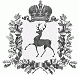 АДМИНИСТРАЦИЯ РОЖЕНЦОВСКОГО  СЕЛЬСОВЕТА   ШАРАНГСКОГО МУНИЦИПАЛЬНОГО РАЙОНА  НИЖЕГОРОДСКОЙ ОБЛАСТИП О С Т А Н О В Л Е Н И Е30.05. 2013г.	                                    № 11Об утверждении административного регламента по предоставлению муниципальной услуги  «Выдача документов (копии финансово-лицевого счета, выписки из похозяйственных книг, карточки учета собственника жилого помещения, справок и иных документов)»В целях реализации положений Федерального закона от 27.07.2010 
№ 210-ФЗ «Об организации предоставления государственных и муниципальных услуг», распоряжения Правительства Российской Федерации от 17 декабря . N 1993-р «О сводном перечне первоочередных государственных и муниципальных услуг, предоставляемых органами исполнительной власти субъектов Российской Федерации и органами местного самоуправления в электронном виде»:  1. Утвердить административный регламент по предоставлению муниципальной услуги «Выдача документов (копии финансово-лицевого счета, выписки из похозяйственных книг, карточки учета собственника жилого помещения, справок и иных документов)»  согласно приложению №1.2. Распоряжение вступает в силу со дня его официального опубликования (обнародования).3. Контроль за выполнением настоящего распоряжения оставляю за собой.Глава администрации						Л.А.КозловаПриложение № 1к постановлению администрацииРоженцовского сельсоветаот 30.05.2013 г. № 11Административный регламентпо предоставлению муниципальной услуги «Выдача документов (копии финансово-лицевого счета, выписки из похозяйственных книг, карточки учета собственника жилого помещения, справок и иных документов)»1. Общие положения1.1.Административный регламент предоставления муниципальной услуги «Выдача документов (копии финансово-лицевого счета, выписки из похозяйственных книг, карточки учета собственника жилого помещения, справок и иных документов (далее – муниципальная услуга), разработан в целях повышения качества предоставления и доступности муниципальной услуги, создания комфортных условий для получателей муниципальной услуги и определяет сроки и последовательность действий (административные процедуры) при предоставлении муниципальной услуги.Порядок по предоставлению муниципальной услуги (далее - Порядок) определяет сроки и последовательность действий (далее - административные процедуры) при предоставлении муниципальной услуги.1.2. Порядок размещается на официальном сайте администрации  Шарангского муниципального района: www.admtr.ru .1.3. Предоставление муниципальной услуги осуществляется непосредственно администрацией Роженцовского сельсовета (далее – администрацией сельсовета).Ответственными исполнителями муниципальной услуги являются специалисты администрации сельсовета (далее – специалисты).1.4. Предоставление муниципальной услуги осуществляется в соответствии с:- Конституцией Российской Федерации;- Жилищным кодексом Российской Федерации;- Гражданским кодексом Российской Федерации;- Федеральным законом РФ от 06.10.2003г. №131-ФЗ «Об общих принципах организации местного самоуправления в Российской Федерации»;- Федеральным законом РФ от 27.07.2010 № 210-ФЗ «Об организации предоставления государственных и муниципальных услуг»;- Федеральным законом от 7 июля 2003 года N 112-ФЗ «О личном подсобном хозяйстве»;- приказом Министерства сельского хозяйства от 11.10.2010 №345 «Об утверждении формы и порядка ведения похозяйственных книг органами местного самоуправления поселений и органами местного самоуправления городских округов»; - Федеральным законом от 22.10.2004 N 125-ФЗ «Об архивном деле в Российской Федерации»;- Федеральным законом от 02.05.2006 N 59-ФЗ «О порядке рассмотрения обращений граждан Российской Федерации»;- Постановлением Правительства Российской Федерации от 15.06.2009 № 478 «О единой системе информационно-справочной поддержки граждан и организаций по вопросам взаимодействия с органами исполнительной власти и органами местного самоуправления с использованием информационно-телекоммуникационной сети Интернет»;- Уставом сельского совета Роженцовского сельсовета (в новой редакции).1.5. Конечным результатом предоставления муниципальной услуги является выдача информации в отношении жилых помещений и проживающих в них гражданах, которая выдается в виде сведений, выписок, справок и копий документов, либо отказа в выдаче информации.1.6. Заявителями, имеющими право на получение муниципальной услуги, являются:- физические лица, в том числе иностранные граждане;- юридические лица;- органы государственной власти РФ;- суды;- правоохранительные органы;- органы местного самоуправления. 1.6.1. От имени физических лиц заявления о предоставлении муниципальной услуги могут подавать:- законные представители (родители, усыновители, опекуны) несовершеннолетних в возрасте до 18 лет;- опекуны недееспособных граждан;- представители, действующие в силу полномочий, основанных на доверенности или договоре.1.6.2. От имени юридического лица в качестве заявителей могут выступать лица, действующие в соответствии с законом, иными правовыми актами и учредительными документами без доверенности; представители в силу полномочий, основанных на доверенности или договоре. Доверенность от имени юридического лица выдается за подписью его руководителя или иного лица, уполномоченного на это его учредительными документами, с приложением печати этой организации.1.6.3. Запросы от органов государственной власти, судов, правоохранительных органов, органов местного самоуправления подписываются руководителем (лицом его замещающим), либо  уполномоченным лицом.2. Требования к порядку предоставлениямуниципальной услуги2.1. Порядок информирования о правилах исполнения муниципальной услуги.2.1.1. Информация о местонахождении администрации Роженцовского сельсовета:Почтовый адрес: ул. Учительская, д.8, с. Роженцово, Шарангский район, Нижегородская область, 606851.Телефон специалистов администрации сельсовета: (8 831 55) 29-1-36Телефон главы администрации: (8 831 55) 29-1-30Адрес электронной почты: rsa52@list.ruПрием заявителей, консультации по вопросам предоставления муниципальной услуги, предоставление информации о ходе исполнения услуги, выдача информации заявителям на руки осуществляется специалистами в соответствии со следующим распорядком:Понедельник, вторник, среда, четверг, пятница: с 09-00 до 17-00;перерыв на обед – с 12-00 до 13-00суббота, воскресенье – выходные дни.2.1.2. Специалисты администрации сельсовета, ответственные за исполнение муниципальной услуги, осуществляют информирование по следующим направлениям:- о местонахождении и графике работы, о способах получения информации;- об адресе официального сайта администрации Шарангского муниципального района в сети Интернет, адресе электронной почты администрации Роженцовского сельсовета;- о порядке получения информации заинтересованными лицами по вопросам исполнения муниципальной услуги, в том числе о ходе исполнения муниципальной услуги;- о порядке, форме и месте размещения указанной в абзацах с четвертого по седьмой настоящего подпункта информации.2.1.3. Основными требованиями к консультации заявителей являются:- актуальность;- своевременность;- четкость в изложении материала;- полнота консультирования;- удобство и доступность.Время при индивидуальном устном консультировании не должно превышать 10 минут. В случае если для подготовки ответа требуется продолжительное время, специалист, осуществляющий устное информирование, может предложить получателю услуги обратиться за необходимой информацией в письменном виде.2.1.4. Информирование заявителей об исполнении муниципальной услуги осуществляется в форме:- непосредственного общения заявителей (при личном общении либо по телефону) с должностными лицами, ответственными за консультацию, по направлениям, предусмотренным подпунктом 2.1.3 пункта 2.1 настоящего порядка;- информационных материалов, которые размещаются на официальном сайте администрации Шарангского муниципального района в сети Интернет и на информационных стендах, размещенных при входе в здании администрации сельсовета.2.1.5. Требования к форме и характеру взаимодействия должностных лиц с заявителями:- при ответе на телефонные звонки должностное лицо представляется, назвав свою фамилию имя, отчество, занимаемую должность, предлагает представиться собеседнику, выслушивает и уточняет суть вопроса. Во время разговора следует произносить слова четко, избегать параллельных разговоров с окружающими людьми и не прерывать разговор по причине поступления звонка на другой аппарат;- при личном обращении заявителей должностное лицо должно представиться, указать фамилию, имя и отчество, сообщить занимаемую должность, самостоятельно дать ответ на заданный заявителем вопрос;- в конце консультирования (по телефону или лично) должностное лицо, должно кратко подвести итоги и перечислить меры, которые следует принять заявителю (кто именно, когда и что должен сделать);- ответ на письменные обращения и обращения по электронной почте дается в простой, четкой и понятной форме с указанием фамилии и инициалов, номера телефона должностного лица, исполнившего ответ на обращение. Ответ на письменное обращение подписывается главой администрации либо уполномоченным должностным лицом. Ответ на письменные обращения и обращения по электронной почте дается в срок, не превышающий 30 дней со дня поступления обращения.2.1.6. На информационных стендах в здании администрации сельсовета размещаются следующие информационные материалы:- сведения о перечне исполняемых муниципальных услуг;- порядок обжалования действий (бездействия) и решений, осуществляемых (принятых) в ходе исполнения муниципальной услуги;- перечень документов, которые заявитель должен представить для исполнения муниципальной услуги;- образцы заполнения документов;- график работы, почтовый адрес и адрес электронной почты, номера телефонов и факса;- перечень оснований для отказа в исполнении муниципальной услуги;- Порядок предоставления муниципальной услуги;- необходимая оперативная информация об исполнении муниципальной услуги.При изменении условий и порядка исполнения муниципальной услуги информация об изменениях должна быть выделена с пометкой "ВАЖНО".Информационные стенды, содержащие информацию о процедуре исполнения муниципальной услуги, размещаются непосредственно в здании администрации сельсовета.Информационные стенды должны быть максимально заметны, хорошо просматриваемы и функциональны, рекомендуется оборудовать информационные стенды карманами формата А4, в которых размещать информационные листки.Текст материалов, размещаемых на стендах, должен быть напечатан удобным для чтения шрифтом, основные моменты и наиболее важные места выделены.2.2. Перечень документов, необходимых для исполнения муниципальной услуги:- запрос по форме, установленной настоящим Порядком (приложение 2);- документы, удостоверяющие личность заявителя (при личном обращении);- документы, необходимые для выдачи тех или иных сведений, справок, выписок, копий счетов  и других документов.Для предоставления муниципальной услуги заявитель предоставляет следующие документы:а) Для выписки из похозяйственной книги о наличии у граждан прав на земельный участок (приложение 3 к Административному регламенту) предоставляется:- заявление;- паспорт заявителя (владельца земельного участка), свидетельство о смерти в случае смерти владельца земельного участка (дополнительно при оформлении по доверенности - паспорт и нотариально заверенная доверенность доверенного лица).б) Для справки о проживании умершего для нотариуса (приложение 4 к Административному регламенту):- заявление;- паспорт заявителя;- свидетельство о смерти гражданина (дополнительно при оформлении по доверенности - паспорт и нотариально заверенная доверенность доверенного лица);- домовая книга;в) Для справки о наличии личного подсобного хозяйства  (приложение 5 к Административному регламенту):- заявление;- паспорт заявителя.д) Для справки о регистрации по месту жительства (приложение 6 к Административному регламенту):- заявление;- паспорт заявителя;	- домовая книга.е) Для справки о семейном положении (приложение 7 к Административному регламенту):- заявление;- паспорт заявителя;	- домовая книга.ж)  Для справки для получения ежемесячной денежной компенсации (приложение 8 к Административному регламенту):- заявление;- паспорт заявителя;	- домовая книга;-  правоустанавливающие документы на дом и земельный участок.з) Для справок о главе хозяйства и наличии строений (приложение 9, 10 к Административному регламенту):- заявление;- паспорт заявителя;	- домовая книга;-  правоустанавливающие документы на дом и земельный участок.Перечень документов, необходимых для исполнения муниципальной услуги, можно получить у специалиста администрации сельсовета, ответственного за предоставление муниципальной услуги.Заявитель может предоставить дополнительную информацию в печатной, электронной или в рукописной форме, контактные телефоны и иную информацию, необходимую для получения муниципальной услуги.2.3. Документы, указанные в пункте 2.2, направляются в администрацию сельсовета по адресу: ул. Учительская, д.8, с. Роженцово, Шарангский район, Нижегородская область, 606851.- посредством личного обращения заявителя либо путем почтового отправления или на электронный адрес.Датой обращения и представления заявления является день его регистрации специалистом администрации сельсовета, ответственным за прием документов.2.4. Сроки исполнения муниципальной услуги.2.4.1. Муниципальная услуга исполняется в срок не позднее 25 рабочих дней с момента поступления обращения непосредственно к исполнителю муниципальной услуги.2.5. Основанием для отказа предоставления доступа к размещению информации о деятельности органов местного самоуправления является:- отсутствие документов, предусмотренных пунктом 2.2 настоящего Порядка;- несоответствие оформления электронных документов стандартам;- предоставления документов только в печатном виде.2.6. Требования к исполнению муниципальной услуги.2.6.1. Муниципальная услуга предоставляется бесплатно.2.6.2. Ответственность за организацию информирования получателей услуги по процедурам предоставления муниципальной услуги возложена на главу администрации.2.6.3. Помещения для ожидания и приема получателей услуги оборудуются не менее чем тремя посадочными местами с источниками освещения, столами для оформления запросов, ручками, бланками типовых запросов, образцами заполнения запросов, информационным стендом.2.6.4. Прием заявителей осуществляется без предварительной записи в порядке очередности.3. Административные процедуры3.1. Описание последовательности действий при предоставлении муниципальной услуги.Последовательность и состав выполняемых административных процедур показаны на блок-схеме в приложении № 1 к настоящему Порядку.3.2. Предоставление муниципальной услуги включает в себя выполнение следующих административных процедур:- прием и регистрация поступивших от заявителей обращений, запроса (заявления);- проверка на правильность заполнения запроса (заявления);- анализ тематики поступившего запроса (заявления) и исполнение запроса;- выдача результата: выписки из похозяйственной книги, карточки учета собственника жилого помещения, справок, копии финансово-лицевого счета и иных документов.3.3. Прием и регистрация запроса (заявления).Основанием для начала данной административной процедуры является личное обращение заявителя в администрацию сельсовета, поступление запроса по почте либо по электронной почте.Срок исполнения данной административной процедуры составляет не более 1 рабочего дня.Должностное лицо, ответственное за предоставление муниципальной услуги, выполняет следующие действия:- удостоверяет личность заявителя (при личном обращении заявителя);- принимает запрос (заявление);- передает запрос (заявление) для регистрации обращений;Результатом исполнения административной процедуры является регистрация поступившего обращения (запроса, заявления).Ответственным за исполнение данной административной процедуры является специалист администрации сельсовета, в компетенцию которого входит прием и регистрация входящих документов (ответственный за документооборот).3.4. Проверка на правильность заполнения запроса (заявления).Основанием для начала данной административной процедуры является получение резолюции главы администрации.Срок исполнения данной административной процедуры составляет не более 1 рабочего дня.Должностное лицо, ответственное за предоставление муниципальной услуги:- проверяет соответствие обращения, запроса (заявления) требованиям, установленным пунктом 2.2 настоящего Порядка, путем сопоставления представленного заявителем обращения (заявления) с требованиями к его оформлению.В случае несоответствия запроса (заявления) требованиям, установленным пунктом 2.2 настоящего Порядка, должностное лицо, ответственное за предоставление муниципальной услуги, в течение 3 дней с момента регистрации запроса (заявления) готовит уведомление об отказе в предоставлении муниципальной услуги и передает его на рассмотрение главе администрации.Глава администрации рассматривает и подписывает уведомление об отказе в предоставлении муниципальной услуги.Должностное лицо в течение трех дней со дня регистрации запроса направляет подписанное уведомление об отказе заявителю по почте. При личной явке заявителя причины отказа могут быть сообщены в устной форме.В случае отсутствия в запросе (заявлении) оснований для отказа в предоставлении муниципальной услуги должностное лицо, ответственное за предоставление муниципальной услуги, принимает решение о проведении анализа тематики поступившего запроса.Результатом исполнения административной процедуры является принятие решения о проведении анализа тематики запроса (заявления), либо принятие решения об отказе в предоставлении муниципальной услуги.3.5. Анализ тематики поступившего запроса (заявления) и исполнение запроса (заявления).Основанием для начала данной административной процедуры является принятие решения о проведении тематики запроса (заявления).Срок исполнения данной административной процедуры составляет не более 25 дней.Непосредственный исполнитель проводит необходимую работу по подготовке документов, требуемых для выдачи заявителю. В случае необходимости запрашивает информацию в и иных организациях. После чего:- готовит копии финансово-лицевого счета, выписки из похозяйственной книги, карточки учета собственника жилого помещения, справок и иных документов в соответствии с поступившим обращением, запросом (заявлением);- направляет подготовленные документы (копии финансово-лицевого счета, выписки из похозяйственной книги, карточки учета собственника жилого помещения, справок и иных документов) на подпись главе администрации.В случае отсутствия запрашиваемой информации, ответственный исполнитель:- готовит уведомление об отсутствии запрашиваемых сведений;- направляет уведомление главе администрации на подпись.Результатом исполнения административной процедуры является подписание главой администрации подготовленных документов либо уведомления об отсутствии запрашиваемых сведений.3.6. Выдача заявителю результата (копии финансово-лицевого счета, выписки из похозяйственной книги, карточки учета собственника жилого помещения, справок и иных документов). Основанием для начала данной административной процедуры является подписание главой администрации подготовленных для выдачи заявителю документов (копии финансово-лицевого счета, выписки из похозяйственной книги, карточки учета собственника жилого помещения, справок и иных документов), либо уведомления об отсутствии запрашиваемых сведений.Ответственным за исполнение данной административной процедуры является специалист, подготовивший документы для выдачи заявителю (непосредственный исполнитель).Срок исполнения данной административной процедуры составляет не более 2 дней.Должностное лицо, ответственное за предоставление муниципальной услуги, либо специалист-исполнитель запроса (заявления):- выдает документы, являющиеся результатом предоставления муниципальной услуги, лично заявителю;- в случае направления результата работы почтовым отправлением, готовит сопроводительное письмо о предоставлении заявленных документов (копии финансово-лицевого счета, выписки из похозяйственной книги, карточки учета собственника жилого помещения, справок и иных документов) либо уведомления об отсутствии запрашиваемых сведений;- обеспечивает подписание сопроводительного письма главой администрации;- при наличии контактного телефона в запросе (заявлении) извещает заявителя о возможности получения готовых к выдаче документов;В случае отсутствия возможности выдачи документов лично заявителю работник, ответственный за документооборот направляет сопроводительное письмо с приложением документов (копии финансово-лицевого счета, выписки из похозяйственной книги, карточки учета собственника жилого помещения, справок и иных документов), либо уведомления об отсутствии запрашиваемых сведений заявителю по почтовому адресу, указанному в запросе (заявлении), либо по электронной почте на адрес электронной почты, указанный заявителем.Результатом исполнения административной процедуры является выдача (лично заявителю, направление по почте либо по электронной почте) заявителю документов, подготовленных в соответствии с его обращением, запросом (заявлением), либо уведомления об отсутствии запрашиваемых сведений.4. Контроль исполнения предоставления муниципальной услуги4.1. Текущий контроль осуществляется администрацией Роженцовского сельсовета путем проведения проверок соблюдения и исполнения должностными лицами положений настоящего Порядка.Ответственность должностных лиц закрепляется в их должностных инструкциях.Специалисты несут ответственность за предоставление заявителю информации о предоставлении муниципальной услуги.Специалисты, ответственные за предоставление муниципальной услуги, несут ответственность за:- прием и регистрацию обращения запроса (заявления);- проверку на правильность заполнения запроса (заявления);- исполнение запроса (заявления);- выдачу конечного результата в виде: справки, выписки из похозяйственной книги, карточки учета собственника жилого помещения, копии финансово-лицевого счета и иных документов, либо уведомления об отсутствии запрашиваемой информации.4.2. Контроль над полнотой и качеством предоставления муниципальной услуги включает в себя проведение проверок, выявление и устранение нарушений прав заявителей, рассмотрение, принятие решений и подготовку ответов на обращения заявителей, содержащих жалобы на действия (бездействие) должностных лиц, участвующих в предоставлении муниципальной услуги.По результатам проведенных проверок в случае выявления нарушений прав заявителей осуществляется привлечение виновных лиц к ответственности в порядке, установленном законодательством Российской Федерации.5. Порядок обжалования действий (бездействия) и решений, осуществляемых (принятых) в ходепредоставления муниципальной услуги5.1. Заявитель имеет право на обжалование действий (бездействия) и решений должностных лиц, принятых в ходе предоставления муниципальной услуги.5.2. Жалоба на действия (бездействие) и решения должностных лиц (далее - жалоба) может быть подана как в форме устного обращения, так и в письменной (в том числе электронной) форме:- по адресу местонахождения администрации сельсовета: ул. Учительская, д.8, с. Роженцово, Шарангский район, Нижегородская область, 606851;- по телефону/факсу администрации сельсовета: (8 831 55) 29 1 87;- по электронной почте администрации сельсовета: rsa52@list.ru.5.3. Жалоба может быть подана в форме устного личного обращения к должностному лицу на личном приеме заявителей. Прием заявителей  осуществляет глава администрации, либо лицо, его замещающее.Прием заявителей проводится по следующим дням: вторник, четверг с 09-00 до 17-00.При личном приеме заявитель предъявляет документ, удостоверяющий его личность.Содержание устного обращения заносится в карточку личного приема. В случае если изложенные в устном обращении факты и обстоятельства являются очевидными и не требуют дополнительной проверки, ответ на обращение с согласия заявителя может быть дан устно в ходе личного приема, о чем делается запись в карточке личного приема. В остальных случаях дается письменный ответ.В ходе личного приема заявителю может быть отказано в дальнейшем рассмотрении обращения, если ему ранее был дан ответ по существу поставленных в обращении вопросов.В письменной жалобе заявителем в обязательном порядке указывается наименование организации либо органа местного самоуправления, в который направляется жалоба, либо фамилия, имя, отчество соответствующего должностного лица, либо должность соответствующего лица, а также свои фамилия, имя, отчество, почтовый адрес, по которому должны быть направлены ответ, излагается суть жалобы, ставится личная подпись и дата.Жалоба может быть подана по электронной почте на электронный адрес администрации сельсовета, указанный в пункте 5.2 настоящего Порядка. Требования для подачи жалобы в электронном виде аналогичны требованиям, предъявляемым для подачи жалобы в письменной форме.5.4. Письменная жалоба и жалоба по электронной почте должны быть рассмотрены в течение 30 дней со дня их регистрации.5.5. Должностное лицо, рассмотревшее жалобу, направляет лицу, подавшему жалобу, сообщение о принятом решении в течение 30 дней со дня регистрации жалобы по почтовому и (или) электронному адресу, указанному заявителем в жалобе.5.6. Порядок подачи, порядок рассмотрения и порядок разрешения жалоб, направляемых в суды и арбитражные суды, определяются законодательством Российской Федерации о гражданском судопроизводстве и судопроизводстве в арбитражных судах.5.7. Жалоба считается разрешенной, если рассмотрены все поставленные в ней вопросы, приняты необходимые меры, даны письменные ответы (в том числе в электронной форме) или с согласия заявителя дан устный ответ.Приложение  1к административному регламентуБлок-схемапрохождения административных процедурпри предоставлении муниципальной услугида												нет Приложение  2к административному регламентуГлаве администрации_______________________                                         от Ф.И.О.  заявителя                                         __________________________________                                         __________________________________                                         __________________________________                                         Почтовый адрес ___________________                                         __________________________________                                         __________________________________                                         Адрес электронной почты                                         (при наличии)                                         __________________________________                                         Контактный телефон (при наличии)                                         __________________________________Запрос (заявление)          Прошу предоставить мне (справку, выписку, копию и т.д.)    ________________________________________________________________ (на жилое помещение)______________________________________________________________________________________________________________________Примечание:_______________________________________________________________.             Подпись заявителя     _____________ /__________________/                                                                                                     фамилия, инициалы  	_____________                      датаПриложение  3к административному регламентуВыписка
из похозяйственной книги о наличии у гражданина права
на земельный участок Настоящая выписка из похозяйственной книги подтверждает, что гражданину
(фамилия, имя, отчество полностью)		,(наименование органа, выдавшего документ, удостоверяющий личность)проживающему по адресу 2:  (адрес постоянного места жительства		,или преимущественного пребывания)принадлежит на праве  (вид права, на котором гражданину принадлежит земельный участок)земельный участок, предоставленный для ведения личного подсобного хозяйства,
	,категория земель  	,о чем в похозяйственной книге  (реквизиты похозяйственной книги: номер, дата начала и окончанияведения книги, наименование органа, осуществлявшего ведение похозяйственной книги)(реквизиты документа,на основании которого в похозяйственную книгу внесена запись о наличии у гражданина права на земельный участок (указывается при наличии сведений в похозяйственной книге))Приложение  4к административному регламентуСПРАВКАВыдана гр. ___________________________________________________________________в том, что умерший(ая) гр. ______________________________________________________постоянно на день смерти  проживал(а)  в _________________________________________								(наименование населенного пункта)Вместе с ним (ей) на момент смерти проживали:_____________________________________________________________________________				Ф.И.О., год рождения наследников_____________________________________________________________________________				их родственные отношения  с умершим (ей)_________________________________________________________________________________________________________________________________________________________________________________________________________________________________________________________________________________________________________________________________________________________________________________________________Основание: похозяйственная книга №________, л.с.  № ___________Справка выдана для предъявления в ____________________________________________________Глава администрации 				_________________Приложение  5к административному регламенту						С П Р А В КАо наличии личного подсобного хозяйства				Выдана___________________________________________________________,                                                                                           (Ф.И.О.) Паспорт__________серия______________номер______________________________кем и когда выдан_____________________________________________________________проживающему (ей) ___________________________________________________________в том, что он (а) имеет личное подсобное хозяйство размером __________га, которое расположено__________________________________________________________________                                                                                             (указывается местоположение участка)В 20____г. на указанном участке выращивается:________________________________________________________________________________________________________________________________________________________________________________________________________________________(перечислить скот, птицу, кроликов, нутрий, продукцию растениеводства, пчеловодства, цветоводства и т.д.)Глава администрации                                                                                       __________ Приложение  6к административному регламенту						С П Р А В КАДана администрацией  Роженцовского сельсовета Шарангского муниципального района Нижегородской области ______________________________________________________________________________в том, что по адресу ____________________________________________________________действительно проживают  и   зарегистрированы следующие лица:________________________________________________________________________________________________________________________________________________________________________________________________________________________________________________________________________________________________________________________________________________________________________________________________________________________________________________________________________________________________________________________________________________________________________________________________________________________________________________________________________Основание:    похозяйственная книга № ______, л.с. № _________,   домовая книга Справка выдана для предъявления по месту требования.Глава администрации                                                                      _________________Приложение  7к административному регламентуС П Р А В К АДана администрацией  Роженцовского сельсовета ___________________________________________________________________________________________			                                    проживающему(щей) по адресу:________________________________________________________                        в том, что ее ( его) семейное положение следующее:Справка дана на основании похозяйственной книги № ________      л.с .________Специалист _____________________________________ Приложение  8к административному регламенту	           Администрация Роженцовского сельсовета                                                     (наименование организации, выдавшей справку)СПРАВКАот _____________№_____Дана ________________________________________________________________________                                     (Ф.И.О. гражданина, которому выдана  справка)В том, что он(она) зарегистрирован(а):по месту жительствапо месту пребывания на срок с___________ по ____________по адресу:____________________________________________________________________в____________________(квартире, комнате, доме)количество комнат _______, общая площадь___________ кв.мВид жилого фонда_____________________________________________________________                          ( муниципальный, государственный, частный/приватизировано жилое помещение или нет)Вместе с ним (ней)по данному адресу зарегистрированы:Справка дана на основании:_________________________________________________                                               _________________________________________________Должность       _______________________                               __________________________                                   (подпись)                                                                (расшифровка подписи)М.П.Приложение  9к административному регламентуС П Р А В КА	Администрация Роженцовского сельсовета  удостоверяет, что по адресу: ______________________________________________________________________________________________________________________________________________главой данного  хозяйства   числится     гр. ______________________________________________________________________________________________________________________Основание: похозяйственная книга № _____ лицевой счет №______________Должность       _______________________                 __________________________                                   (подпись)                                                                (расшифровка подписи)Приложение  10к административному регламентуС П Р А В К А о наличии строений в домовладенииАдминистрация Роженцовского сельсовета удостоверяет факт наличия следующих строений в домовладении по адресу: ______________________________________________________________________________________________________________________________________________________________________________________________Строения располагаются  на земельном участке  площадью __________ кв. м.Главой данного  хозяйства   числится     гр. ______________________________________________________________________Членами хозяйства являются:____________________________________________________________________________________________________________________________________________________________________________________________________________________________________________________________________________________________________________________Основание:  похозяйственная книга № _____ лицевой счет №______________Должность       _______________________                      __________________________                                   (подпись)                                                                (расшифровка подписи)Прием и регистрация обращения, запроса (заявления) – не более 1 днейПроверка на правильность заполнения запроса (заявления) – не более 1 дня Анализ тематики поступившего запроса (заявления) и исполнение запроса (заявления) – не более 25 днейПисьменное уведомление об отказе – в течение 3 дней со дня регистрации запроса (заявления)Выдача заявителю документов по обращению, запросу (заявлению), либо уведомления об отсутствии информации – не более 3 дней(место выдачи)(дата выдачи)дата рождения “”г., документ, удостоверяющий личность , выдан“”г.(вид документа, удостоверяющего личность)(серия, номер)общей площадью, расположенный по адресу:“”г. сделана запись на основании(должность)(подпись)М.П.(Ф.И.О.)№Фамилия, Имя, Отчествостепень родстваГод рожденияМесто работыФИОДата регистрацииСрок регистрацииРодственное отношение1234